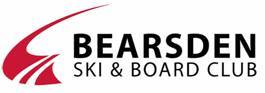 Operational Update 23rd December 2020Following the Scottish Governments increased restriction (19/12/20) due to come into force on the 26th of December, Bearsden Ski & Board Club will remain open for outdoor organised sport. Non-contact sport & physical activities will remain permitted within your local government area.Sport Scotland   “Adults, children and young people living in a level 4 area should only travel locally (within their local Government area) to take part in organised sport”.   Parents, Adults & Guardians are asked to remain within their vehicles and only drop off and collect from lessons and coaching sessions during level 4 lockdown. There will be no access for spectating The only access to the changing area will be for the collection and returning of sports equipment. Any entry to the changing area will be staggered. Please note toilet facilities will be closed.We apologise that the Ski Clubs café and bar facilities will be closed during tier 4 restrictions.We are open, however due to possible travel restrictions or other concerns you may have we will happily put any lessons you have booked with us on hold during the lockdown period and allow them to be rescheduled.We would like to thank everyone for their continued support through this time.   